Dear APLS Instructor,Welcome to the APLS Educational Skills Development Course.ESDC has been created due to concern that APLS Instructors rarely get opportunities to develop their teaching techniques after completing the GIC.As such, the course aims to be very practical, primarily focused on ‘hands on’ opportunities for all participants to practice teaching and to have the opportunity to receive feedback from a faculty of experienced and passionate educators.As you proceed through the course you will gradually transition to giving feedback to your peers.On day 1 you will have the opportunity to practice scenario teaching and learning conversations and will receive focused, specific feedback from the faculty.On day 2, you will practice discussion groups and skills teaching, but also rehearse giving educational feedback to your fellow instructors.Scattered throughout the course are a number of lectures & plenaries designed to introduce you to new educational theories but also to offer the chance for some downtime to reflect on what you have learned and discuss your findings with your peers.We hope you will find the process both engaging and challenging, and look forward to your feedback on your experience with the course.Many thanks,APLS ESDC FacilitatorsTuesday  <date>Wednesday  <date>Roles for each practice session:
Facilitator (yellow): Facilitates practice session“Instructor” (green): runs session – demonstrating use of ESDC to support learner centred teaching.Group (blue): role plays realistic candidatesPeer reviewer (orange): manages time and leads learning conversationSkill Stations Day 1: 45 min rotations40 mins/ & 5 mins – implications for practicePre-brief and SET script  (Illness scenario 1)Develop an introduction to scenario teaching ‘script’ that a) provides the scenario leader with information about the learner & prepares them for:Participating in the role play (& interaction/behaviour with other candidates)Post-scenario learning conversationb) prepares other learners in the group for application of the key teaching points for their own clinical practice.Scenario Tips & Tricks  (pick scenario from ALSi)To increase repertoire of available cues (sounds, pressure of speech, clinical signs, body positioning, context of case, roles of assistants) to build realism in low fidelity scenarios.Strategies to maintain realism during scenarios for behaviours that demonstrate –Lack of engagement with manikin/roleplayNon-use of a structured approachFixation and loss of situational awarenessKnowledge deficitUse of ‘pause & discuss’ (pros & cons if not introduced during Set)Learning Conversation practise:Increase confidence in using ‘conversational’ opening, advocacy with inquiry techniques and closure of learning conversation with application to clinical practice.TimeAims of session0815-0900Facilitator Briefing0845Course registration0900 – 0930Welcome & introductions: Create safe container for community of practice.0930-1015The challenge of listeningAwareness of processes that enhance and hinder listening.Build trust and mutual respect1015-1030Morning Tea 1030-1100Scenario Teaching – implications of Foundational papers: Debriefing with Good Judgement – Rudolph et alSafe Container – Rudolph et alPEARLS – Eppich & ChengRapid Cycle Debriefing – Perretta et al (Hunt)Difficult Debriefing Situations_Grant et alUnderstand the theoretical rationale for scenario teaching.Describe key behaviours for facilitating learning through scenarios(supporting 15 min low fidelity scenarios)1100-1130Learning conversationFollowing the lead of the learner and providing targeted support for their development.Davis, Mike, & Denning, Kate. (2018). Listening through the learning conversation: a thought provoking intervention. MedEdPublish, 7(3). 10-15 minsRetrieval practice – solo or find a friend1145-1230Demonstration ScenarioUsing colour commentary to explore application of key elements & behaviours for facilitating learning through scenarios.1230-1315Lunch1315 - 1400Pre-brief for Day 1 Demonstration –pre-briefing/inviting a candidate into the fictional contract.Development of practical scripts and skills for different phases of facilitating scenarios via practice/targeted feedback/observation1400 - 1430Prepare for Scenario Teaching - pairsALSi practice/troubleshooting – tips & tricks1430 – 1545Scenario teaching/Learning conversation practice Scenario teaching/learning conversation in pairs.  (2 scenarios)12 mins /scenario & 8 mins for L/C10-12 mins group reflection1545-1600Afternoon tea1600-1715Scenario teaching/Learning conversation practice Scenario teaching/learning conversation in pairs.  (2 scenarios)12 mins /scenario & 8 mins for L/C10-12 mins group reflection10-15 minsTake homes from today/focus for tomorrowBuddy Groups1730Plans for Day 21830Dinner  - participants and facilitatorsTBCTimeAims0800-0900Skills Teaching: building on online learningLess is more, use of words for skill teaching to develop self-assessment criteria & maximise practiseTo refine skills teaching ability by understanding relevant educational theories and exploring techniques for development of psychomotor skills relevant to learners’ context.0900-103090minsSkills Teaching practice (3 groups)Select Skill of choiceBLS, I/O, Chest Procedures, Airway manouvers, adjuncts & BVM ventilation.To apply skills teaching techniques and reflect on process and outcomes.1030-1045Morning Tea1045-1120Discussion groups Questions for assessment & synthesis of knowledge for application in the clinical contextMindful discussion closure with focus on direct application to clinical careTo explore techniques for: early assessment of participants with aim of promoting inter-group sharing and assist learners’ synthesis & application of knowledge for their clinical context.Discussion video (watch pre-course)10 minsReflection for application1130-130090 minsDiscussion group practise 15 mins/discussionClinical topic of choice/ can use APLS materialsTo apply facilitation techniques and reflect on process and outcomes.1300-1345Lunch1345-1515Challenging learner behaviours  Explore strategies for managing behaviours that can be challenging.Grant, V. J., Robinson, T., Catena, H., Eppich, W., & Cheng, A. (2018). Difficult debriefing situations: A toolbox for simulation educators. Med Teach, 1-10.1500-1515Afternoon tea1515-1545Q & A1545-1615Evaluation & Reflections on the course/photograph and close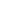 